	บันทึกข้อความ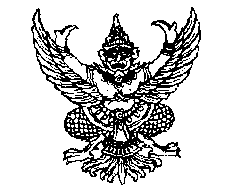 ส่วนงาน  หลักสูตร................................................................. คณะผลิตกรรมการเกษตร  โทร. .................ที่  .................................			วันที่   ..........................................................เรื่อง  การขอกำหนดตำแหน่งทางวิชาการเรียน  อธิการบดี  ผ่าน  คณบดีคณะผลิตกรรมการเกษตร	     	ด้วยข้าพเจ้า ................................................................... ตำแหน่ง อาจารย์ สังกัดหลักสูตร .........................................................  คณะผลิตกรรมการเกษตร มหาวิทยาลัยแม่โจ้ มีความประสงค์จะขอรับการพิจารณาเพื่อกำหนดตำแหน่ง ....................................... รหัสสาขาวิชา ................................. ทั้งนี้ข้าพเจ้ามีผลการประเมินการสอนเป็นที่เรียบร้อยแล้ว โดยได้รับการประเมินผลการสอน (เอกสารส่วนที่ 1 เอกสารประเมินผลการสอน) ตั้งแต่วันที่ .................................... ดังนั้น ข้าพเจ้าจึงขอยื่นเอกสาร เพื่อขอรับการประเมินผลงานทางวิชาการ (เอกสารส่วนที่ 2 ผลงานวิชาการ) สำหรับการขอกำหนดตำแหน่งทางวิชาการ โดยวิธีปกติ จำนวน ๖ ชุด ซึ่งแต่ละชุดมีรายละเอียด ดังนี้เอกสารส่วนที่ ๒ ผลงานทางวิชาการ (จำนวน ๖ ชุด)แบบตรวจสอบรายการเอกสารแบบ ก.พ.อ. 03 บทความวิจัย จำนวน .......... เรื่อง ดังนี้............................................................................................................................................................................................................................................................................................................................................................................................................................................................................................................เอกสารประกอบเพิ่มเติมของแต่ละบทความ ได้แก่แบบแสดงหลักฐานการมีส่วนร่วมในผลงานทางวิชาการทั่วไปหนังสือรับรองการตีพิมพ์ผลงานวิชาการในฐานข้อมูลหน้าปกวารสาร หรือหลักฐานแสดงจำนวน peer reviewers 3 ท่านหน้าปกวิทยานิพนธ์ระดับปริญญาโท และผลงานตีพิมพ์ ระดับปริญญาโทหน้าปกวิทยานิพนธ์ระดับปริญญาเอกและผลงานตีพิมพ์ ระดับปริญญาเอกแบบรับรองจริยธรรมและจรรยาบรรณทางวิชาการ	           จึงเรียนมาเพื่อโปรดพิจารณาดำเนินการ     		(...................................................)                                                                        ผู้ขอกำหนดตำแหน่งทางวิชาการ